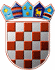                       REPUBLIKA HRVATSKA             KRAPINSKO-ZAGORSKA ŽUPANIJA                   Povjerenstvo za provedbu Javnog natječaja                za prijam u službu u Upravni odjel za          prostorno uređenje, gradnju i zaštitu okolišaKLASA: 112-01/23-01/06URBROJ: 2140-08/1-24-91Krapina, 31. siječnja 2024.PREDMET:  Obavijest o ishodu Javnog natječaja za prijam u službu u Upravni  odjel za prostorno uređenje, gradnju i zaštitu okoliša                       -objavljuje se                        Po postupku provedenom temeljem Javnog natječaja za prijam u službu na neodređeno u Upravni odjel za prostorno uređenje, gradnju i zaštitu okoliša KLASA: 112-01/23-01/06, URBROJ: 2140-05/1-23-1,  koji je objavljen u „Narodnim novinama“ broj 134/23.,  pri Hrvatskom zavodu za zapošljavanje Područnom uredu Krapina i na službenoj mrežnoj stranici Krapinsko-zagorske županije 08. studenoga 2023. godine, pročelnica Upravnog odjela za prostorno uređenje, gradnju i zaštitu okoliša je dana  19. prosinca 2023. godine donijela Rješenje o prijmu u službu KLASA: UP/I-112-02/23-01/116, URBROJ: 2140-08/1-23-1 kojime je, u službu na neodređeno vrijeme, na radno mjesto 7. stručni suradnik za prostorno uređenje i gradnju primljen, ADRIANO VUKSAN, diplomirani inženjer geotehnike.                                                                                     PREDSJEDNICA POVJERENSTVA                                                                                                       Dijana Marmilić 